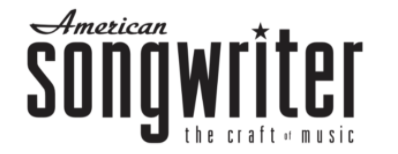 551.8K Onlinehttps://americansongwriter.com/bringin-it-backwards-interview-with-bren-joy/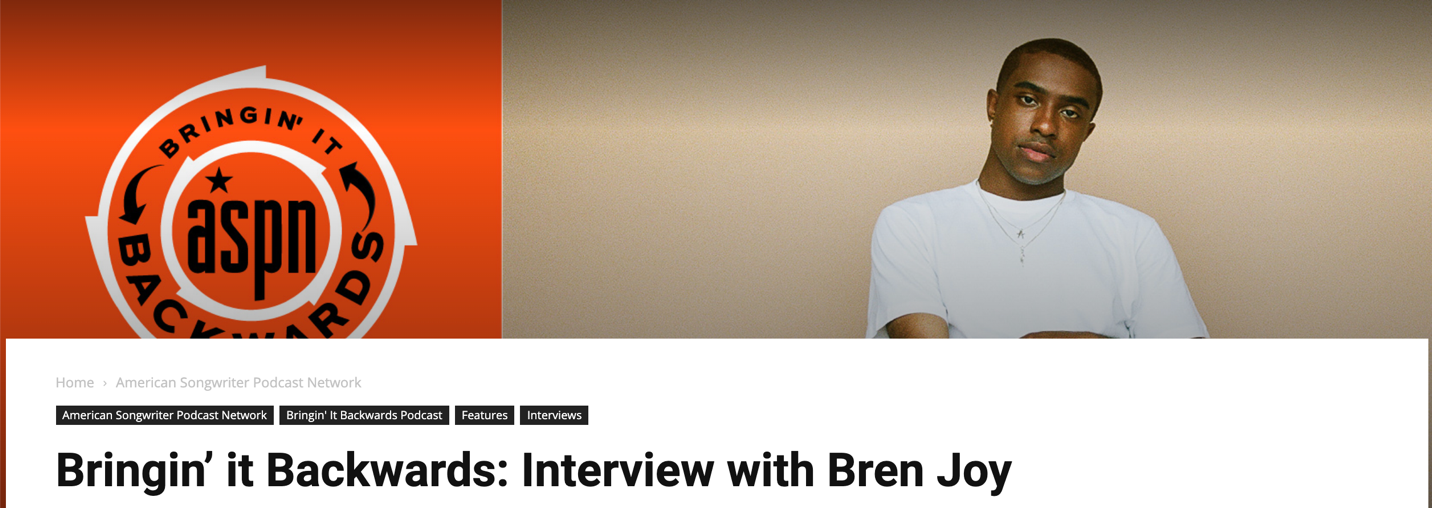 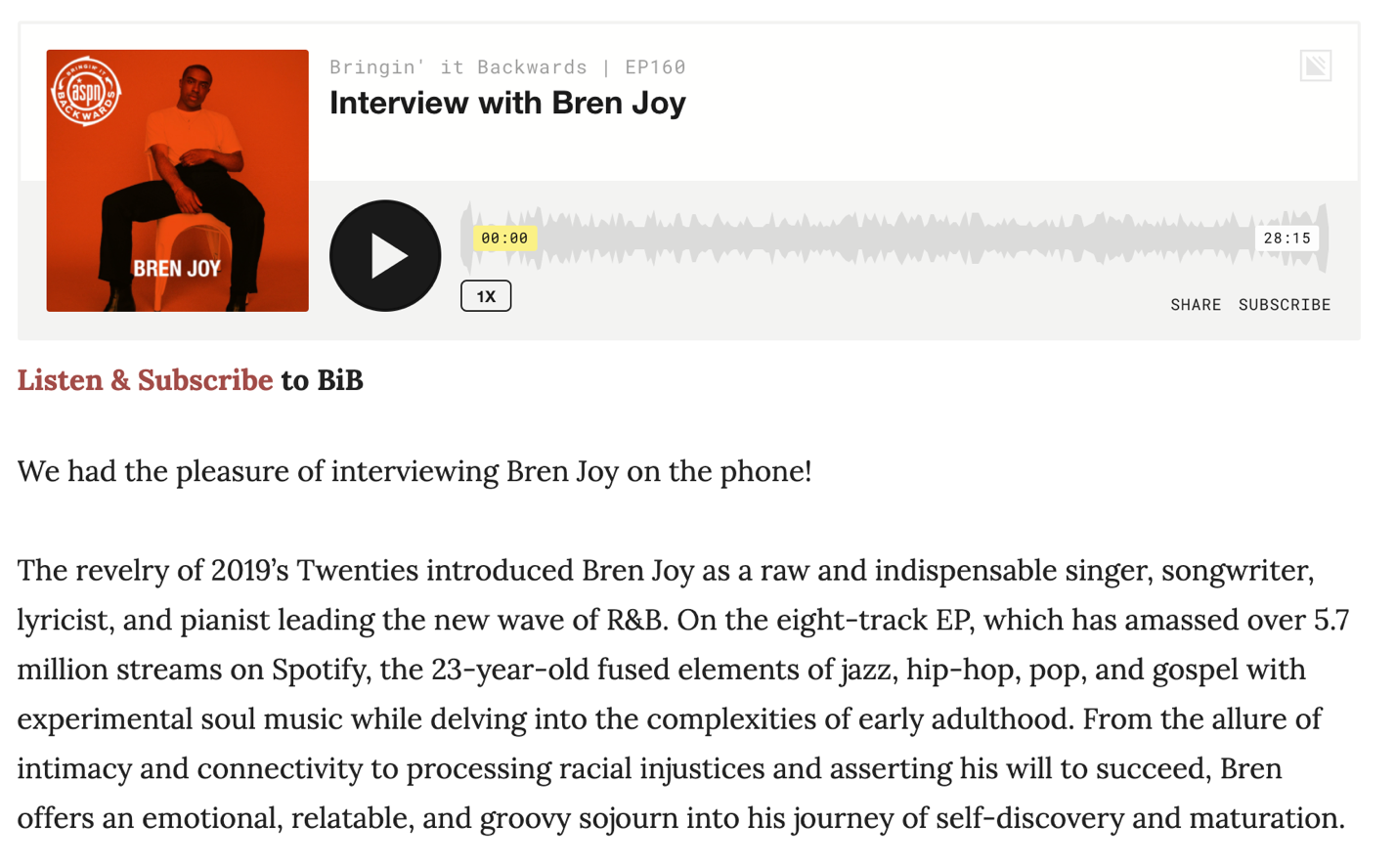 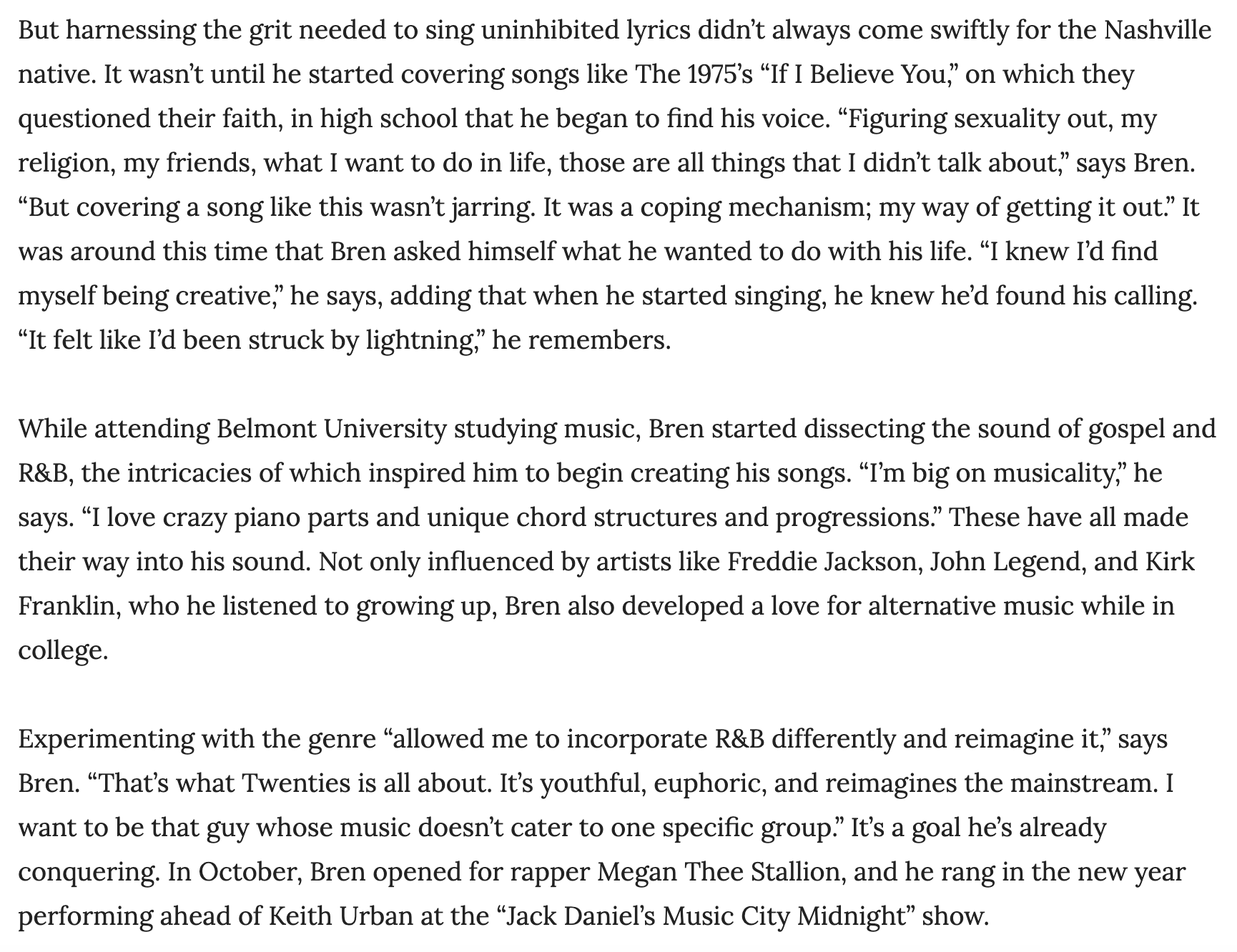 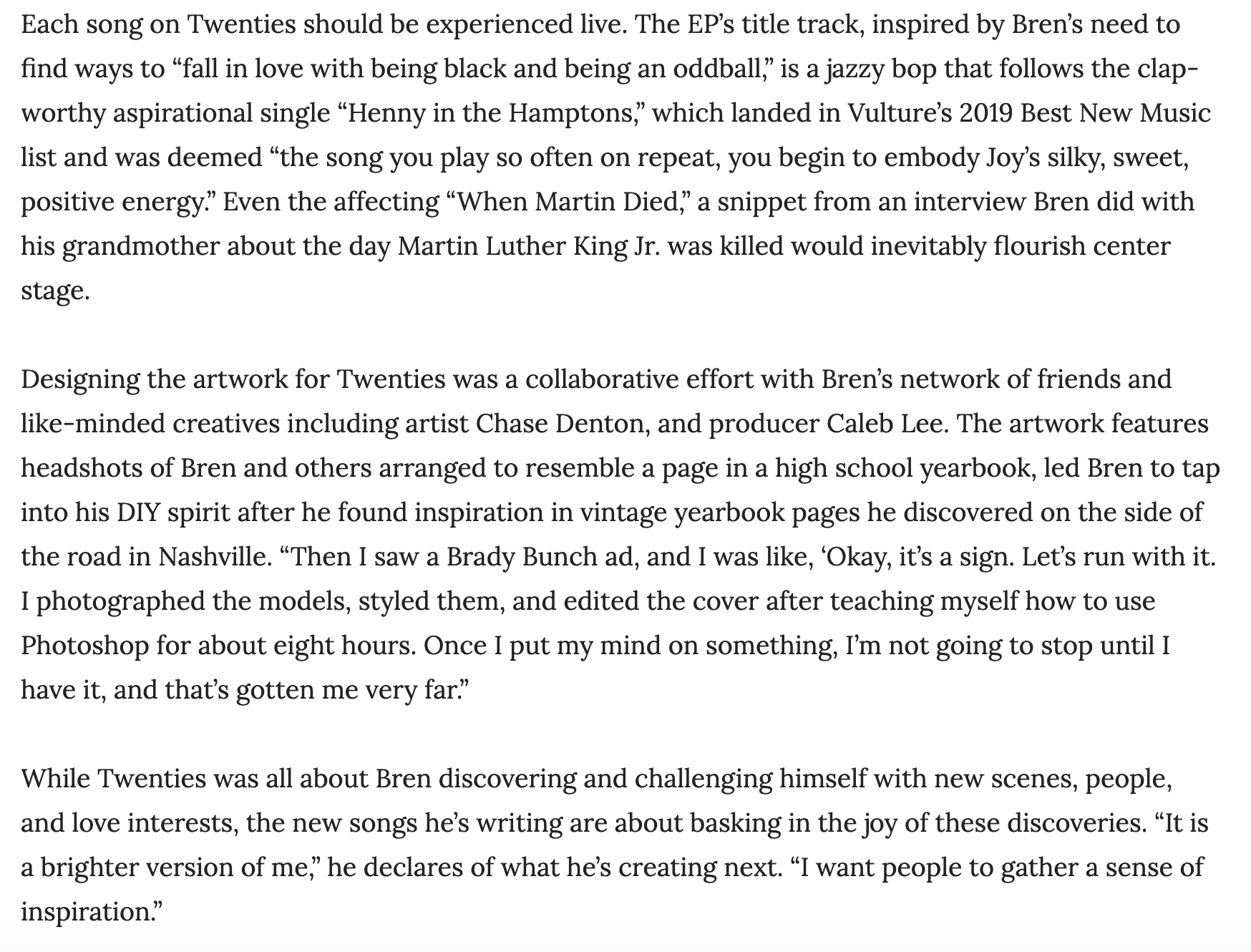 